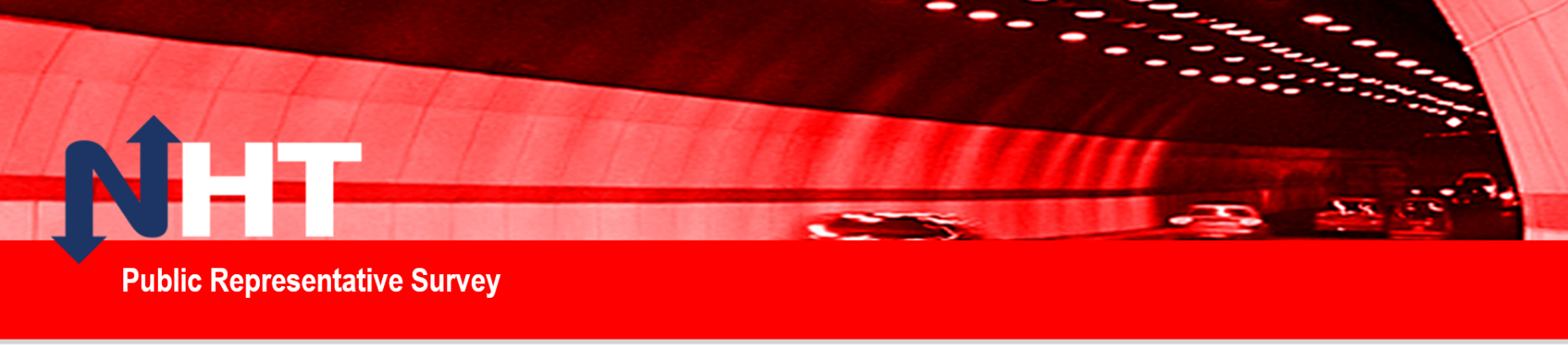 The Council faces significant budget pressures over the coming years, and has to look at new and more efficient ways of doing things. To deal with the pressure on budgets, the Council has to consider where it should prioritise its efforts and spending.Q1How important, if at all, do you consider each of the following…? PLEASE TICK  ONE BOX ONLY FOR EACH ROWHow important, if at all, do you consider each of the following…? PLEASE TICK  ONE BOX ONLY FOR EACH ROWHow important, if at all, do you consider each of the following…? PLEASE TICK  ONE BOX ONLY FOR EACH ROWHow important, if at all, do you consider each of the following…? PLEASE TICK  ONE BOX ONLY FOR EACH ROWHow important, if at all, do you consider each of the following…? PLEASE TICK  ONE BOX ONLY FOR EACH ROWHow important, if at all, do you consider each of the following…? PLEASE TICK  ONE BOX ONLY FOR EACH ROWHow important, if at all, do you consider each of the following…? PLEASE TICK  ONE BOX ONLY FOR EACH ROWVery
importantFairly importantNot very importantNot at all importantDon’t knowDon’t knowGood pavements & footpaths	Good pavements & footpaths	Good cycle routes/lanes & facilities	Good cycle routes/lanes & facilities	Good local bus services	Good local bus services	Good local taxi (or mini-cab) services	Good local taxi (or mini-cab) services	Community Transport, e.g. Dial-a-Ride & volunteer car schemes	Community Transport, e.g. Dial-a-Ride & volunteer car schemes	‘Demand Responsive Transport’ i.e. flexible bus services	‘Demand Responsive Transport’ i.e. flexible bus services	Safe roads	Safe roads	Low levels of traffic & congestion	Low levels of traffic & congestion	Low levels of local traffic pollution	Low levels of local traffic pollution	Good street lighting	Good street lighting	Roads being in good condition	Roads being in good condition	A good Rights of Way network (Rights of Way are routes open to the public – such as ‘bridleways’ and footpaths –  which are often in the countryside but can also be found in towns)	A good Rights of Way network (Rights of Way are routes open to the public – such as ‘bridleways’ and footpaths –  which are often in the countryside but can also be found in towns)	Q2Now thinking about roads and transport locally, how satisfied or dissatisfied are you with the following…? PLEASE TICK  ONE BOX ONLY FOR EACH ROW Now thinking about roads and transport locally, how satisfied or dissatisfied are you with the following…? PLEASE TICK  ONE BOX ONLY FOR EACH ROW Now thinking about roads and transport locally, how satisfied or dissatisfied are you with the following…? PLEASE TICK  ONE BOX ONLY FOR EACH ROW Now thinking about roads and transport locally, how satisfied or dissatisfied are you with the following…? PLEASE TICK  ONE BOX ONLY FOR EACH ROW Now thinking about roads and transport locally, how satisfied or dissatisfied are you with the following…? PLEASE TICK  ONE BOX ONLY FOR EACH ROW Now thinking about roads and transport locally, how satisfied or dissatisfied are you with the following…? PLEASE TICK  ONE BOX ONLY FOR EACH ROW Now thinking about roads and transport locally, how satisfied or dissatisfied are you with the following…? PLEASE TICK  ONE BOX ONLY FOR EACH ROW Now thinking about roads and transport locally, how satisfied or dissatisfied are you with the following…? PLEASE TICK  ONE BOX ONLY FOR EACH ROW Now thinking about roads and transport locally, how satisfied or dissatisfied are you with the following…? PLEASE TICK  ONE BOX ONLY FOR EACH ROW Now thinking about roads and transport locally, how satisfied or dissatisfied are you with the following…? PLEASE TICK  ONE BOX ONLY FOR EACH ROW Now thinking about roads and transport locally, how satisfied or dissatisfied are you with the following…? PLEASE TICK  ONE BOX ONLY FOR EACH ROW Now thinking about roads and transport locally, how satisfied or dissatisfied are you with the following…? PLEASE TICK  ONE BOX ONLY FOR EACH ROW Now thinking about roads and transport locally, how satisfied or dissatisfied are you with the following…? PLEASE TICK  ONE BOX ONLY FOR EACH ROW Now thinking about roads and transport locally, how satisfied or dissatisfied are you with the following…? PLEASE TICK  ONE BOX ONLY FOR EACH ROW Very
satisfiedFairly
satisfiedNeither satisfied nor dissatisfiedFairly dissatisfiedVery dissatisfiedDoesn’t apply /
Don’t knowPavements & footpaths	Pavements & footpaths	Cycle routes/lanes & facilities	Cycle routes/lanes & facilities	Local bus services	Local bus services	Local taxi (or mini-cab) services	Local taxi (or mini-cab) services	Community Transport, e.g. Dial-a-Ride & volunteer car schemes	Community Transport, e.g. Dial-a-Ride & volunteer car schemes	‘Demand Responsive Transport’ i.e. flexible bus services	 ‘Demand Responsive Transport’ i.e. flexible bus services	 Safety on roads	Safety on roads	Traffic levels & congestion	Traffic levels & congestion	Levels of local traffic pollution	Levels of local traffic pollution	Street lighting	Street lighting	The condition of roads	The condition of roads	The local Rights of Way network	The local Rights of Way network	And taking everything into account, how satisfied or dissatisfied are you overall with transport and highways services?	And taking everything into account, how satisfied or dissatisfied are you overall with transport and highways services?	Q3For which of the following service areas is it not acceptable to reduce the level of service? PLEASE TICK  up to five boxesFor which of the following service areas is it not acceptable to reduce the level of service? PLEASE TICK  up to five boxesFor which of the following service areas is it not acceptable to reduce the level of service? PLEASE TICK  up to five boxesFor which of the following service areas is it not acceptable to reduce the level of service? PLEASE TICK  up to five boxesFor which of the following service areas is it not acceptable to reduce the level of service? PLEASE TICK  up to five boxesFor which of the following service areas is it not acceptable to reduce the level of service? PLEASE TICK  up to five boxesFor which of the following service areas is it not acceptable to reduce the level of service? PLEASE TICK  up to five boxesFor which of the following service areas is it not acceptable to reduce the level of service? PLEASE TICK  up to five boxesFor which of the following service areas is it not acceptable to reduce the level of service? PLEASE TICK  up to five boxesServices to improve road safety	Services to improve road safety	Services to manage and reduce levels of traffic congestion	 Services to manage and reduce levels of traffic congestion	 Management and maintenance  of roads	Management and maintenance  of roads	Management and maintenance of pavements	Management and maintenance of pavements	Management and maintenance of cycle paths and facilities 	Management and maintenance of cycle paths and facilities 	Management and maintenance of country paths and Rights of Way	Management and maintenance of country paths and Rights of Way	Management and maintenance of street lighting	Management and maintenance of street lighting	Management and maintenance of grass verges, trees and weed control	Management and maintenance of grass verges, trees and weed control	Management and maintenance of road drainage, gullies and drains	Management and maintenance of road drainage, gullies and drains	Subsidies for local bus and Community Transport services	Subsidies for local bus and Community Transport services	Gritting of roads and pavements and clearance of snow	Gritting of roads and pavements and clearance of snow	Don’t know	Don’t know	None of these	None of these	Q4And for which of the following service areas do you think it is acceptable to reduce the level of service? PLEASE TICK  up to five boxesAnd for which of the following service areas do you think it is acceptable to reduce the level of service? PLEASE TICK  up to five boxesAnd for which of the following service areas do you think it is acceptable to reduce the level of service? PLEASE TICK  up to five boxesAnd for which of the following service areas do you think it is acceptable to reduce the level of service? PLEASE TICK  up to five boxesAnd for which of the following service areas do you think it is acceptable to reduce the level of service? PLEASE TICK  up to five boxesAnd for which of the following service areas do you think it is acceptable to reduce the level of service? PLEASE TICK  up to five boxesAnd for which of the following service areas do you think it is acceptable to reduce the level of service? PLEASE TICK  up to five boxesAnd for which of the following service areas do you think it is acceptable to reduce the level of service? PLEASE TICK  up to five boxesAnd for which of the following service areas do you think it is acceptable to reduce the level of service? PLEASE TICK  up to five boxesAnd for which of the following service areas do you think it is acceptable to reduce the level of service? PLEASE TICK  up to five boxesAnd for which of the following service areas do you think it is acceptable to reduce the level of service? PLEASE TICK  up to five boxesAnd for which of the following service areas do you think it is acceptable to reduce the level of service? PLEASE TICK  up to five boxesAnd for which of the following service areas do you think it is acceptable to reduce the level of service? PLEASE TICK  up to five boxesAnd for which of the following service areas do you think it is acceptable to reduce the level of service? PLEASE TICK  up to five boxesAnd for which of the following service areas do you think it is acceptable to reduce the level of service? PLEASE TICK  up to five boxesAnd for which of the following service areas do you think it is acceptable to reduce the level of service? PLEASE TICK  up to five boxesAnd for which of the following service areas do you think it is acceptable to reduce the level of service? PLEASE TICK  up to five boxesAnd for which of the following service areas do you think it is acceptable to reduce the level of service? PLEASE TICK  up to five boxesAnd for which of the following service areas do you think it is acceptable to reduce the level of service? PLEASE TICK  up to five boxesAnd for which of the following service areas do you think it is acceptable to reduce the level of service? PLEASE TICK  up to five boxesServices to improve road safety	Services to improve road safety	Services to improve road safety	Services to improve road safety	Services to improve road safety	Services to manage and reduce levels of traffic congestion	 Services to manage and reduce levels of traffic congestion	 Services to manage and reduce levels of traffic congestion	 Services to manage and reduce levels of traffic congestion	 Services to manage and reduce levels of traffic congestion	 Management and maintenance of roads	Management and maintenance of roads	Management and maintenance of roads	Management and maintenance of roads	Management and maintenance of roads	Management and maintenance of pavements	Management and maintenance of pavements	Management and maintenance of pavements	Management and maintenance of pavements	Management and maintenance of pavements	Management and maintenance of cycle paths and facilities 	Management and maintenance of cycle paths and facilities 	Management and maintenance of cycle paths and facilities 	Management and maintenance of cycle paths and facilities 	Management and maintenance of cycle paths and facilities 	Management and maintenance of country paths and Rights of Way	Management and maintenance of country paths and Rights of Way	Management and maintenance of country paths and Rights of Way	Management and maintenance of country paths and Rights of Way	Management and maintenance of country paths and Rights of Way	Management and maintenance of street lighting	Management and maintenance of street lighting	Management and maintenance of street lighting	Management and maintenance of street lighting	Management and maintenance of street lighting	Management and maintenance of grass verges, trees and weed control	Management and maintenance of grass verges, trees and weed control	Management and maintenance of grass verges, trees and weed control	Management and maintenance of grass verges, trees and weed control	Management and maintenance of grass verges, trees and weed control	Management and maintenance of road drainage, gullies and drains	Management and maintenance of road drainage, gullies and drains	Management and maintenance of road drainage, gullies and drains	Management and maintenance of road drainage, gullies and drains	Management and maintenance of road drainage, gullies and drains	Subsidies for local bus and Community Transport services	Subsidies for local bus and Community Transport services	Subsidies for local bus and Community Transport services	Subsidies for local bus and Community Transport services	Subsidies for local bus and Community Transport services	Gritting of roads and pavements and clearance of snow	Gritting of roads and pavements and clearance of snow	Gritting of roads and pavements and clearance of snow	Gritting of roads and pavements and clearance of snow	Gritting of roads and pavements and clearance of snow	Don’t know	Don’t know	Don’t know	Don’t know	Don’t know	None of these	None of these	None of these	None of these	None of these	Q5Thinking about the local area, how satisfied or dissatisfied are you with each of these…? PLEASE TICK  ONE BOX ONLY FOR EACH ROWThinking about the local area, how satisfied or dissatisfied are you with each of these…? PLEASE TICK  ONE BOX ONLY FOR EACH ROWThinking about the local area, how satisfied or dissatisfied are you with each of these…? PLEASE TICK  ONE BOX ONLY FOR EACH ROWThinking about the local area, how satisfied or dissatisfied are you with each of these…? PLEASE TICK  ONE BOX ONLY FOR EACH ROWThinking about the local area, how satisfied or dissatisfied are you with each of these…? PLEASE TICK  ONE BOX ONLY FOR EACH ROWThinking about the local area, how satisfied or dissatisfied are you with each of these…? PLEASE TICK  ONE BOX ONLY FOR EACH ROWThinking about the local area, how satisfied or dissatisfied are you with each of these…? PLEASE TICK  ONE BOX ONLY FOR EACH ROWThinking about the local area, how satisfied or dissatisfied are you with each of these…? PLEASE TICK  ONE BOX ONLY FOR EACH ROWThinking about the local area, how satisfied or dissatisfied are you with each of these…? PLEASE TICK  ONE BOX ONLY FOR EACH ROWThinking about the local area, how satisfied or dissatisfied are you with each of these…? PLEASE TICK  ONE BOX ONLY FOR EACH ROWThinking about the local area, how satisfied or dissatisfied are you with each of these…? PLEASE TICK  ONE BOX ONLY FOR EACH ROWThinking about the local area, how satisfied or dissatisfied are you with each of these…? PLEASE TICK  ONE BOX ONLY FOR EACH ROWThinking about the local area, how satisfied or dissatisfied are you with each of these…? PLEASE TICK  ONE BOX ONLY FOR EACH ROWThinking about the local area, how satisfied or dissatisfied are you with each of these…? PLEASE TICK  ONE BOX ONLY FOR EACH ROWThinking about the local area, how satisfied or dissatisfied are you with each of these…? PLEASE TICK  ONE BOX ONLY FOR EACH ROWThinking about the local area, how satisfied or dissatisfied are you with each of these…? PLEASE TICK  ONE BOX ONLY FOR EACH ROWThinking about the local area, how satisfied or dissatisfied are you with each of these…? PLEASE TICK  ONE BOX ONLY FOR EACH ROWThinking about the local area, how satisfied or dissatisfied are you with each of these…? PLEASE TICK  ONE BOX ONLY FOR EACH ROWVery
satisfiedFairly
satisfiedNeither satisfied nor dissatisfiedNeither satisfied nor dissatisfiedFairly dissatisfiedVery dissatisfiedVery dissatisfiedDoesn’t
apply /
Don’t knowThe provision of pavements where these are needed	The provision of pavements where these are needed	The condition of pavements	The condition of pavements	The cleanliness of pavements	The cleanliness of pavements	Direction signposts for pedestrians	Direction signposts for pedestrians	Provision of safe crossing points	Provision of safe crossing points	Drop kerb crossing points (e.g. for pushchairs or wheelchairs)	Drop kerb crossing points (e.g. for pushchairs or wheelchairs)	Pavements being kept clear of obstructions (e.g. parked cars)	Pavements being kept clear of obstructions (e.g. parked cars)	Q6How satisfied or dissatisfied are you with each of these locally…?
PLEASE TICK  ONE BOX ONLY FOR EACH ROWHow satisfied or dissatisfied are you with each of these locally…?
PLEASE TICK  ONE BOX ONLY FOR EACH ROWHow satisfied or dissatisfied are you with each of these locally…?
PLEASE TICK  ONE BOX ONLY FOR EACH ROWHow satisfied or dissatisfied are you with each of these locally…?
PLEASE TICK  ONE BOX ONLY FOR EACH ROWHow satisfied or dissatisfied are you with each of these locally…?
PLEASE TICK  ONE BOX ONLY FOR EACH ROWHow satisfied or dissatisfied are you with each of these locally…?
PLEASE TICK  ONE BOX ONLY FOR EACH ROWHow satisfied or dissatisfied are you with each of these locally…?
PLEASE TICK  ONE BOX ONLY FOR EACH ROWHow satisfied or dissatisfied are you with each of these locally…?
PLEASE TICK  ONE BOX ONLY FOR EACH ROWHow satisfied or dissatisfied are you with each of these locally…?
PLEASE TICK  ONE BOX ONLY FOR EACH ROWHow satisfied or dissatisfied are you with each of these locally…?
PLEASE TICK  ONE BOX ONLY FOR EACH ROWHow satisfied or dissatisfied are you with each of these locally…?
PLEASE TICK  ONE BOX ONLY FOR EACH ROWHow satisfied or dissatisfied are you with each of these locally…?
PLEASE TICK  ONE BOX ONLY FOR EACH ROWHow satisfied or dissatisfied are you with each of these locally…?
PLEASE TICK  ONE BOX ONLY FOR EACH ROWHow satisfied or dissatisfied are you with each of these locally…?
PLEASE TICK  ONE BOX ONLY FOR EACH ROWVery
satisfiedFairly
satisfiedNeither satisfied nor dissatisfiedFairly dissatisfiedVery dissatisfiedDoesn’t apply /
Don’t knowCondition of road surfaces	Condition of road surfaces	Cleanliness of roads	Cleanliness of roads	Condition of road markings (e.g. white lines)	Condition of road markings (e.g. white lines)	Condition and cleanliness of road signs	Condition and cleanliness of road signs	The provision of street lighting where this is needed	The provision of street lighting where this is needed	Speed of repair to street lights	Speed of repair to street lights	Speed of repair to damaged roads & pavements	Speed of repair to damaged roads & pavements	Quality of repair to damaged roads & pavements	Quality of repair to damaged roads & pavements	Maintenance of highway verges, trees & shrubs	Maintenance of highway verges, trees & shrubs	Weed killing on pavements & roads	Weed killing on pavements & roads	The provision of drains along the sides of roads where these are needed…………………….The provision of drains along the sides of roads where these are needed…………………….Keeping drains clear and working	Keeping drains clear and working	Q6aStill thinking about the local area, would you say that compared to a year ago there are more potholes and damaged roads, there are fewer, or there has been no change in the number? PLEASE TICK  ONE BOX ONLYStill thinking about the local area, would you say that compared to a year ago there are more potholes and damaged roads, there are fewer, or there has been no change in the number? PLEASE TICK  ONE BOX ONLYStill thinking about the local area, would you say that compared to a year ago there are more potholes and damaged roads, there are fewer, or there has been no change in the number? PLEASE TICK  ONE BOX ONLYStill thinking about the local area, would you say that compared to a year ago there are more potholes and damaged roads, there are fewer, or there has been no change in the number? PLEASE TICK  ONE BOX ONLYStill thinking about the local area, would you say that compared to a year ago there are more potholes and damaged roads, there are fewer, or there has been no change in the number? PLEASE TICK  ONE BOX ONLYStill thinking about the local area, would you say that compared to a year ago there are more potholes and damaged roads, there are fewer, or there has been no change in the number? PLEASE TICK  ONE BOX ONLYStill thinking about the local area, would you say that compared to a year ago there are more potholes and damaged roads, there are fewer, or there has been no change in the number? PLEASE TICK  ONE BOX ONLYStill thinking about the local area, would you say that compared to a year ago there are more potholes and damaged roads, there are fewer, or there has been no change in the number? PLEASE TICK  ONE BOX ONLYStill thinking about the local area, would you say that compared to a year ago there are more potholes and damaged roads, there are fewer, or there has been no change in the number? PLEASE TICK  ONE BOX ONLYStill thinking about the local area, would you say that compared to a year ago there are more potholes and damaged roads, there are fewer, or there has been no change in the number? PLEASE TICK  ONE BOX ONLYStill thinking about the local area, would you say that compared to a year ago there are more potholes and damaged roads, there are fewer, or there has been no change in the number? PLEASE TICK  ONE BOX ONLYStill thinking about the local area, would you say that compared to a year ago there are more potholes and damaged roads, there are fewer, or there has been no change in the number? PLEASE TICK  ONE BOX ONLYStill thinking about the local area, would you say that compared to a year ago there are more potholes and damaged roads, there are fewer, or there has been no change in the number? PLEASE TICK  ONE BOX ONLYStill thinking about the local area, would you say that compared to a year ago there are more potholes and damaged roads, there are fewer, or there has been no change in the number? PLEASE TICK  ONE BOX ONLYStill thinking about the local area, would you say that compared to a year ago there are more potholes and damaged roads, there are fewer, or there has been no change in the number? PLEASE TICK  ONE BOX ONLYStill thinking about the local area, would you say that compared to a year ago there are more potholes and damaged roads, there are fewer, or there has been no change in the number? PLEASE TICK  ONE BOX ONLYStill thinking about the local area, would you say that compared to a year ago there are more potholes and damaged roads, there are fewer, or there has been no change in the number? PLEASE TICK  ONE BOX ONLYStill thinking about the local area, would you say that compared to a year ago there are more potholes and damaged roads, there are fewer, or there has been no change in the number? PLEASE TICK  ONE BOX ONLYMoreMoreNo changeNo changeFewerFewerFewerDon’t know / None of theseDon’t know / None of theseDon’t know / None of theseQ7How satisfied or dissatisfied are you with the way the Council…?
PLEASE TICK  ONE BOX ONLY FOR EACH ROWHow satisfied or dissatisfied are you with the way the Council…?
PLEASE TICK  ONE BOX ONLY FOR EACH ROWHow satisfied or dissatisfied are you with the way the Council…?
PLEASE TICK  ONE BOX ONLY FOR EACH ROWHow satisfied or dissatisfied are you with the way the Council…?
PLEASE TICK  ONE BOX ONLY FOR EACH ROWHow satisfied or dissatisfied are you with the way the Council…?
PLEASE TICK  ONE BOX ONLY FOR EACH ROWHow satisfied or dissatisfied are you with the way the Council…?
PLEASE TICK  ONE BOX ONLY FOR EACH ROWHow satisfied or dissatisfied are you with the way the Council…?
PLEASE TICK  ONE BOX ONLY FOR EACH ROWHow satisfied or dissatisfied are you with the way the Council…?
PLEASE TICK  ONE BOX ONLY FOR EACH ROWHow satisfied or dissatisfied are you with the way the Council…?
PLEASE TICK  ONE BOX ONLY FOR EACH ROWHow satisfied or dissatisfied are you with the way the Council…?
PLEASE TICK  ONE BOX ONLY FOR EACH ROWHow satisfied or dissatisfied are you with the way the Council…?
PLEASE TICK  ONE BOX ONLY FOR EACH ROWHow satisfied or dissatisfied are you with the way the Council…?
PLEASE TICK  ONE BOX ONLY FOR EACH ROWHow satisfied or dissatisfied are you with the way the Council…?
PLEASE TICK  ONE BOX ONLY FOR EACH ROWHow satisfied or dissatisfied are you with the way the Council…?
PLEASE TICK  ONE BOX ONLY FOR EACH ROWHow satisfied or dissatisfied are you with the way the Council…?
PLEASE TICK  ONE BOX ONLY FOR EACH ROWHow satisfied or dissatisfied are you with the way the Council…?
PLEASE TICK  ONE BOX ONLY FOR EACH ROWHow satisfied or dissatisfied are you with the way the Council…?
PLEASE TICK  ONE BOX ONLY FOR EACH ROWHow satisfied or dissatisfied are you with the way the Council…?
PLEASE TICK  ONE BOX ONLY FOR EACH ROWVery
satisfiedVery
satisfiedFairly
satisfiedNeither satisfied nor dissatisfiedFairly dissatisfiedVery dissatisfiedDoesn’t apply /
Don’t knowDeals with potholes and damaged roads	Deals with potholes and damaged roads	Deals with potholes and damaged roads	Deals with obstructions on pavements	Deals with obstructions on pavements	Deals with obstructions on pavements	Keeps roads clear of obstructions such as skips/scaffolding etc	Keeps roads clear of obstructions such as skips/scaffolding etc	Keeps roads clear of obstructions such as skips/scaffolding etc	Deals with illegally parked cars	Deals with illegally parked cars	Deals with illegally parked cars	Undertakes cold weather gritting (salting) and snow clearance	Undertakes cold weather gritting (salting) and snow clearance	Undertakes cold weather gritting (salting) and snow clearance	Provides information to residents on cold weather gritting (salting) and snow clearanceProvides information to residents on cold weather gritting (salting) and snow clearanceProvides information to residents on cold weather gritting (salting) and snow clearanceCuts back overgrown hedges obstructing the highway or hiding road signage	Cuts back overgrown hedges obstructing the highway or hiding road signage	Cuts back overgrown hedges obstructing the highway or hiding road signage	Deals with mud on the road	Deals with mud on the road	Deals with mud on the road	Deals with abandoned cars	Deals with abandoned cars	Deals with abandoned cars	Deals with flooding on roads and pavementsDeals with flooding on roads and pavementsDeals with flooding on roads and pavementsQ11aHow well informed, if at all, do you feel about the following…?PLEASE TICK  ONE BOX ONLY FOR EACH ROWHow well informed, if at all, do you feel about the following…?PLEASE TICK  ONE BOX ONLY FOR EACH ROWHow well informed, if at all, do you feel about the following…?PLEASE TICK  ONE BOX ONLY FOR EACH ROWHow well informed, if at all, do you feel about the following…?PLEASE TICK  ONE BOX ONLY FOR EACH ROWHow well informed, if at all, do you feel about the following…?PLEASE TICK  ONE BOX ONLY FOR EACH ROWHow well informed, if at all, do you feel about the following…?PLEASE TICK  ONE BOX ONLY FOR EACH ROWHow well informed, if at all, do you feel about the following…?PLEASE TICK  ONE BOX ONLY FOR EACH ROWHow well informed, if at all, do you feel about the following…?PLEASE TICK  ONE BOX ONLY FOR EACH ROWHow well informed, if at all, do you feel about the following…?PLEASE TICK  ONE BOX ONLY FOR EACH ROWHow well informed, if at all, do you feel about the following…?PLEASE TICK  ONE BOX ONLY FOR EACH ROWHow well informed, if at all, do you feel about the following…?PLEASE TICK  ONE BOX ONLY FOR EACH ROWHow well informed, if at all, do you feel about the following…?PLEASE TICK  ONE BOX ONLY FOR EACH ROWVery
well informedFairly
well informedNot very well informedNot at all informedDon’t know / None of theseLocal transport and highways services in general	Local transport and highways services in general	The actions the Council is taking to repair local roads	The actions the Council is taking to repair local roads	Local air quality	Local air quality	Q11bThinking about the last 12 months or so, do you recall seeing or hearing anything about the following, or not? This might have been information from the Council or coverage in the media or somewhere else.PLEASE TICK  ONE BOX ONLY FOR EACH ROWThinking about the last 12 months or so, do you recall seeing or hearing anything about the following, or not? This might have been information from the Council or coverage in the media or somewhere else.PLEASE TICK  ONE BOX ONLY FOR EACH ROWThinking about the last 12 months or so, do you recall seeing or hearing anything about the following, or not? This might have been information from the Council or coverage in the media or somewhere else.PLEASE TICK  ONE BOX ONLY FOR EACH ROWThinking about the last 12 months or so, do you recall seeing or hearing anything about the following, or not? This might have been information from the Council or coverage in the media or somewhere else.PLEASE TICK  ONE BOX ONLY FOR EACH ROWThinking about the last 12 months or so, do you recall seeing or hearing anything about the following, or not? This might have been information from the Council or coverage in the media or somewhere else.PLEASE TICK  ONE BOX ONLY FOR EACH ROWThinking about the last 12 months or so, do you recall seeing or hearing anything about the following, or not? This might have been information from the Council or coverage in the media or somewhere else.PLEASE TICK  ONE BOX ONLY FOR EACH ROWYes, do rememberNo, do not rememberLocal transport and highways services in general	……..Local transport and highways services in general	……..Public transport (e.g. buses) 	Public transport (e.g. buses) 	The actions the Council is taking to repair local roads The actions the Council is taking to repair local roads Local air quality	Local air quality	Q11cFrom what you know or have heard and compared to a year ago, would you say that the Council is doing more to repair local roads, doing less, or about the same?
PLEASE TICK  ONE BOX ONLYFrom what you know or have heard and compared to a year ago, would you say that the Council is doing more to repair local roads, doing less, or about the same?
PLEASE TICK  ONE BOX ONLYFrom what you know or have heard and compared to a year ago, would you say that the Council is doing more to repair local roads, doing less, or about the same?
PLEASE TICK  ONE BOX ONLYFrom what you know or have heard and compared to a year ago, would you say that the Council is doing more to repair local roads, doing less, or about the same?
PLEASE TICK  ONE BOX ONLYFrom what you know or have heard and compared to a year ago, would you say that the Council is doing more to repair local roads, doing less, or about the same?
PLEASE TICK  ONE BOX ONLYFrom what you know or have heard and compared to a year ago, would you say that the Council is doing more to repair local roads, doing less, or about the same?
PLEASE TICK  ONE BOX ONLYFrom what you know or have heard and compared to a year ago, would you say that the Council is doing more to repair local roads, doing less, or about the same?
PLEASE TICK  ONE BOX ONLYFrom what you know or have heard and compared to a year ago, would you say that the Council is doing more to repair local roads, doing less, or about the same?
PLEASE TICK  ONE BOX ONLYMoreMoreAbout the sameLessDon’t knowQ17aHave you contacted the Council to report a highways and / or transport issue or to make a highways and / or transport enquiry over the last 12 months?  PLEASE TICK  ONE BOX ONLYHave you contacted the Council to report a highways and / or transport issue or to make a highways and / or transport enquiry over the last 12 months?  PLEASE TICK  ONE BOX ONLYHave you contacted the Council to report a highways and / or transport issue or to make a highways and / or transport enquiry over the last 12 months?  PLEASE TICK  ONE BOX ONLYHave you contacted the Council to report a highways and / or transport issue or to make a highways and / or transport enquiry over the last 12 months?  PLEASE TICK  ONE BOX ONLYHave you contacted the Council to report a highways and / or transport issue or to make a highways and / or transport enquiry over the last 12 months?  PLEASE TICK  ONE BOX ONLYHave you contacted the Council to report a highways and / or transport issue or to make a highways and / or transport enquiry over the last 12 months?  PLEASE TICK  ONE BOX ONLYHave you contacted the Council to report a highways and / or transport issue or to make a highways and / or transport enquiry over the last 12 months?  PLEASE TICK  ONE BOX ONLYHave you contacted the Council to report a highways and / or transport issue or to make a highways and / or transport enquiry over the last 12 months?  PLEASE TICK  ONE BOX ONLYHave you contacted the Council to report a highways and / or transport issue or to make a highways and / or transport enquiry over the last 12 months?  PLEASE TICK  ONE BOX ONLYHave you contacted the Council to report a highways and / or transport issue or to make a highways and / or transport enquiry over the last 12 months?  PLEASE TICK  ONE BOX ONLYHave you contacted the Council to report a highways and / or transport issue or to make a highways and / or transport enquiry over the last 12 months?  PLEASE TICK  ONE BOX ONLYHave you contacted the Council to report a highways and / or transport issue or to make a highways and / or transport enquiry over the last 12 months?  PLEASE TICK  ONE BOX ONLYHave you contacted the Council to report a highways and / or transport issue or to make a highways and / or transport enquiry over the last 12 months?  PLEASE TICK  ONE BOX ONLYHave you contacted the Council to report a highways and / or transport issue or to make a highways and / or transport enquiry over the last 12 months?  PLEASE TICK  ONE BOX ONLYHave you contacted the Council to report a highways and / or transport issue or to make a highways and / or transport enquiry over the last 12 months?  PLEASE TICK  ONE BOX ONLYHave you contacted the Council to report a highways and / or transport issue or to make a highways and / or transport enquiry over the last 12 months?  PLEASE TICK  ONE BOX ONLYHave you contacted the Council to report a highways and / or transport issue or to make a highways and / or transport enquiry over the last 12 months?  PLEASE TICK  ONE BOX ONLYHave you contacted the Council to report a highways and / or transport issue or to make a highways and / or transport enquiry over the last 12 months?  PLEASE TICK  ONE BOX ONLYHave you contacted the Council to report a highways and / or transport issue or to make a highways and / or transport enquiry over the last 12 months?  PLEASE TICK  ONE BOX ONLYHave you contacted the Council to report a highways and / or transport issue or to make a highways and / or transport enquiry over the last 12 months?  PLEASE TICK  ONE BOX ONLYHave you contacted the Council to report a highways and / or transport issue or to make a highways and / or transport enquiry over the last 12 months?  PLEASE TICK  ONE BOX ONLYHave you contacted the Council to report a highways and / or transport issue or to make a highways and / or transport enquiry over the last 12 months?  PLEASE TICK  ONE BOX ONLYHave you contacted the Council to report a highways and / or transport issue or to make a highways and / or transport enquiry over the last 12 months?  PLEASE TICK  ONE BOX ONLYHave you contacted the Council to report a highways and / or transport issue or to make a highways and / or transport enquiry over the last 12 months?  PLEASE TICK  ONE BOX ONLYHave you contacted the Council to report a highways and / or transport issue or to make a highways and / or transport enquiry over the last 12 months?  PLEASE TICK  ONE BOX ONLYHave you contacted the Council to report a highways and / or transport issue or to make a highways and / or transport enquiry over the last 12 months?  PLEASE TICK  ONE BOX ONLYHave you contacted the Council to report a highways and / or transport issue or to make a highways and / or transport enquiry over the last 12 months?  PLEASE TICK  ONE BOX ONLYHave you contacted the Council to report a highways and / or transport issue or to make a highways and / or transport enquiry over the last 12 months?  PLEASE TICK  ONE BOX ONLYHave you contacted the Council to report a highways and / or transport issue or to make a highways and / or transport enquiry over the last 12 months?  PLEASE TICK  ONE BOX ONLYHave you contacted the Council to report a highways and / or transport issue or to make a highways and / or transport enquiry over the last 12 months?  PLEASE TICK  ONE BOX ONLYYes (PLEASE GO TO Q17b)Yes (PLEASE GO TO Q17b)Yes (PLEASE GO TO Q17b)Yes (PLEASE GO TO Q17b)Yes (PLEASE GO TO Q17b)No No No No No No No Q17bHow did you contact the Council? PLEASE TICK  ALL THAT APPLYHow did you contact the Council? PLEASE TICK  ALL THAT APPLYHow did you contact the Council? PLEASE TICK  ALL THAT APPLYHow did you contact the Council? PLEASE TICK  ALL THAT APPLYHow did you contact the Council? PLEASE TICK  ALL THAT APPLYHow did you contact the Council? PLEASE TICK  ALL THAT APPLYHow did you contact the Council? PLEASE TICK  ALL THAT APPLYHow did you contact the Council? PLEASE TICK  ALL THAT APPLYHow did you contact the Council? PLEASE TICK  ALL THAT APPLYHow did you contact the Council? PLEASE TICK  ALL THAT APPLYHow did you contact the Council? PLEASE TICK  ALL THAT APPLYHow did you contact the Council? PLEASE TICK  ALL THAT APPLYHow did you contact the Council? PLEASE TICK  ALL THAT APPLYHow did you contact the Council? PLEASE TICK  ALL THAT APPLYHow did you contact the Council? PLEASE TICK  ALL THAT APPLYBy telephone (during normal office hours)By telephone (during normal office hours)By telephone (during normal office hours)By telephone (during normal office hours)By telephone (outside normal office hours)By telephone (outside normal office hours)Online (via the Council website)Online (via the Council website)Online (via the Council website)By post (letter)By post (letter)By emailBy emailBy emailBy personal visit to the Council officeBy personal visit to the Council officeBy personal visit to the Council officeBy personal visit to the Council officeBy personal visit to the Council officeQ17cQ17cHow satisfied or dissatisfied were you with the following aspects of how your enquiry was handled? PLEASE TICK  ONE BOX ONLY FOR EACH ROWHow satisfied or dissatisfied were you with the following aspects of how your enquiry was handled? PLEASE TICK  ONE BOX ONLY FOR EACH ROWHow satisfied or dissatisfied were you with the following aspects of how your enquiry was handled? PLEASE TICK  ONE BOX ONLY FOR EACH ROWHow satisfied or dissatisfied were you with the following aspects of how your enquiry was handled? PLEASE TICK  ONE BOX ONLY FOR EACH ROWHow satisfied or dissatisfied were you with the following aspects of how your enquiry was handled? PLEASE TICK  ONE BOX ONLY FOR EACH ROWHow satisfied or dissatisfied were you with the following aspects of how your enquiry was handled? PLEASE TICK  ONE BOX ONLY FOR EACH ROWHow satisfied or dissatisfied were you with the following aspects of how your enquiry was handled? PLEASE TICK  ONE BOX ONLY FOR EACH ROWHow satisfied or dissatisfied were you with the following aspects of how your enquiry was handled? PLEASE TICK  ONE BOX ONLY FOR EACH ROWHow satisfied or dissatisfied were you with the following aspects of how your enquiry was handled? PLEASE TICK  ONE BOX ONLY FOR EACH ROWHow satisfied or dissatisfied were you with the following aspects of how your enquiry was handled? PLEASE TICK  ONE BOX ONLY FOR EACH ROWHow satisfied or dissatisfied were you with the following aspects of how your enquiry was handled? PLEASE TICK  ONE BOX ONLY FOR EACH ROWHow satisfied or dissatisfied were you with the following aspects of how your enquiry was handled? PLEASE TICK  ONE BOX ONLY FOR EACH ROWHow satisfied or dissatisfied were you with the following aspects of how your enquiry was handled? PLEASE TICK  ONE BOX ONLY FOR EACH ROWHow satisfied or dissatisfied were you with the following aspects of how your enquiry was handled? PLEASE TICK  ONE BOX ONLY FOR EACH ROWHow satisfied or dissatisfied were you with the following aspects of how your enquiry was handled? PLEASE TICK  ONE BOX ONLY FOR EACH ROWHow satisfied or dissatisfied were you with the following aspects of how your enquiry was handled? PLEASE TICK  ONE BOX ONLY FOR EACH ROWHow satisfied or dissatisfied were you with the following aspects of how your enquiry was handled? PLEASE TICK  ONE BOX ONLY FOR EACH ROWHow satisfied or dissatisfied were you with the following aspects of how your enquiry was handled? PLEASE TICK  ONE BOX ONLY FOR EACH ROWHow satisfied or dissatisfied were you with the following aspects of how your enquiry was handled? PLEASE TICK  ONE BOX ONLY FOR EACH ROWHow satisfied or dissatisfied were you with the following aspects of how your enquiry was handled? PLEASE TICK  ONE BOX ONLY FOR EACH ROWHow satisfied or dissatisfied were you with the following aspects of how your enquiry was handled? PLEASE TICK  ONE BOX ONLY FOR EACH ROWHow satisfied or dissatisfied were you with the following aspects of how your enquiry was handled? PLEASE TICK  ONE BOX ONLY FOR EACH ROWHow satisfied or dissatisfied were you with the following aspects of how your enquiry was handled? PLEASE TICK  ONE BOX ONLY FOR EACH ROWHow satisfied or dissatisfied were you with the following aspects of how your enquiry was handled? PLEASE TICK  ONE BOX ONLY FOR EACH ROWHow satisfied or dissatisfied were you with the following aspects of how your enquiry was handled? PLEASE TICK  ONE BOX ONLY FOR EACH ROWHow satisfied or dissatisfied were you with the following aspects of how your enquiry was handled? PLEASE TICK  ONE BOX ONLY FOR EACH ROWHow satisfied or dissatisfied were you with the following aspects of how your enquiry was handled? PLEASE TICK  ONE BOX ONLY FOR EACH ROWHow satisfied or dissatisfied were you with the following aspects of how your enquiry was handled? PLEASE TICK  ONE BOX ONLY FOR EACH ROWHow satisfied or dissatisfied were you with the following aspects of how your enquiry was handled? PLEASE TICK  ONE BOX ONLY FOR EACH ROWHow satisfied or dissatisfied were you with the following aspects of how your enquiry was handled? PLEASE TICK  ONE BOX ONLY FOR EACH ROWHow satisfied or dissatisfied were you with the following aspects of how your enquiry was handled? PLEASE TICK  ONE BOX ONLY FOR EACH ROWHow satisfied or dissatisfied were you with the following aspects of how your enquiry was handled? PLEASE TICK  ONE BOX ONLY FOR EACH ROWVery
satisfiedVery
satisfiedFairly
satisfiedFairly
satisfiedFairly
satisfiedNeither satisfied nor dissatisfiedNeither satisfied nor dissatisfiedFairly dissatisfiedVery dissatisfiedVery dissatisfiedDon’t know / No opinionDon’t know / No opinionEase of contact……………………………Ease of contact……………………………Ease of contact……………………………Ease of contact……………………………Ease of contact……………………………Professionalism of person contacted....................................Professionalism of person contacted....................................Professionalism of person contacted....................................Professionalism of person contacted....................................Professionalism of person contacted....................................Speed and quality of response……Speed and quality of response……Speed and quality of response……Speed and quality of response……Speed and quality of response……Your enquiry / problem overall…Your enquiry / problem overall…Your enquiry / problem overall…Your enquiry / problem overall…Your enquiry / problem overall…Q25Q25Finally, is there anything else you would like to add? ALL OF THE INFORMATION YOU GIVE IN THE BOX BELOW WILL BE PASSED ON DIRECTLY TO THE COUNCIL. 